Проект «Осень золотая»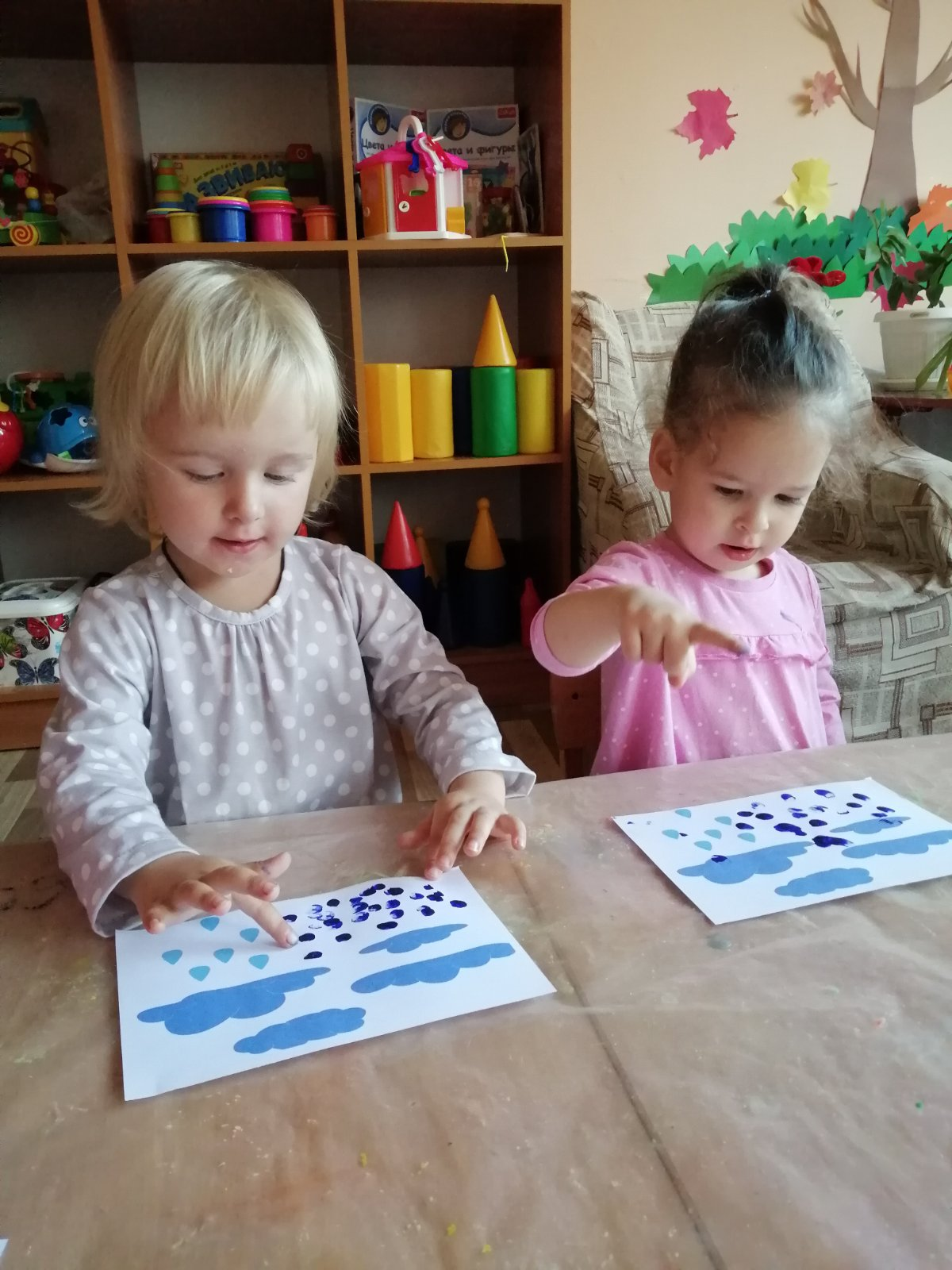 Среднесрочный проект «Осень золотая»В первой младшей группе.Актуальность:Часто взрослые забывают понаблюдать с ребенком, полюбоваться красотой мира природы, не поддерживают детскую любознательность. Именно ранний возраст – это самое благоприятное время для накопления представлений об окружающем мире. Необходимо не только показать детям, какой прекрасный мир их окружает, но и объяснить, почему нужно любить и беречь природу.Тип проекта.Познавательно - творческий.Сроки реализации:Краткосрочный проект (19 октября по 30 октября).Участники проекта:Дети, педагоги, родители.Возраст детей.Первая младшая группа.Цель проекта:Создание необходимых условий для знакомства детей с характерными признаками осени, развивать познавательную активность детей через совместную игровую деятельность экологического содержания.ЗАДАЧИ.Дать воспитанникам элементарные представления об осени (сезонные изменения в природе, одежде людей, на участке детского сада).Продолжать расширять представления воспитанников о сборе урожая, о некоторых овощах, фруктах, ягодах.Предварительная работа:- Рассматривание иллюстраций по теме «Осень»: «Овощи», «Фрукты»;- Чтение русских народных сказок «Репка», «Вершки и корешки»;- Прослушивание песенок про осень;- Разучивание пальчиковой гимнастики «Мы капусту рубим, рубим…»- Рассматривание картинок «Времена года».План реализации проекта.Социально – коммуникативное развитие.Игровая деятельность.1. Сюжетно-ролевые игры: «Оденем куклу Катю на прогулку», «Кукла Катя на прогулке», «Научим куклу Катю раздеваться после прогулки» Задачи: поощрять желание детей самостоятельно одевать и раздевать куклу. Формировать начальные культурно – гигиенические навыки.2. Дидактические игры: «Собери листочки по цвету», «Кто в гости пришёл?», «Дует, дует ветер», «Что нам осень подарила?», «Чудесный мешочек».Задачи: Развитие умения собирать листочки только по – одному признаку (по цвету) Развитие внимания, памяти, слуховой дифференциации и тактильных ощущений.Наблюдения:Задачи: Привлекать внимание детей к тому, что и как делает взрослый, зачем он выполняет то или иное действие. Поощрять желание помогать взрослым.Режимные моменты:Задачи: Продолжать учить детей самостоятельно одеваться в правильной последовательности, вытирать руки и лицо своим полотенцем. Формирование привычки ежедневно делать зарядку.«Познавательное развитие»Рассматривание картины «Осень» Цель: Уточнить и обогатить представления детей о осени. Рассматривание дерева:Цель: Учить рассматривать части дерева и отвечать на вопросы.«Художественно-эстетическое творчество»Продуктивная Рисование на темы: «Золотой листочек», «Дождик – кап. Кап, кап…»,Задачи: Развивать умение рисовать кистью, пальчиками и гуашью, знание основных цветов красного, зеленого, желтого. Учить аккуратно пользоваться гуашью, правильно держать кисть и карандаш. Воспитывать аккуратность.Лепка темы: «Морковка». Цель: Закреплять умение раскатывать пластичную массу круговыми движениями.«Речевое развитие»Совместная деятельность взрослого и детей в свободной деятельности и режимных моментах. 1. Рассматривание картины «Катя на прогулке»Задачи: Уточнить и обогатить представления детей. Активизировать словарь по теме «осенние признаки». Учить детей внимательно слушать и наблюдать. Формировать способность детей к диалогической речи.2. Театрализованный показ сказки «Репка».Задачи: Помочь детям запомнить сказку. Вовлекать детей в инсценировку сказки, активизировать речь.Чтение художественной литературы.Совместная деятельность взрослого и детей 1. Чтение стихотворения А. Барто из серии «Игрушки»; «Наши уточки с утра», «Пошел котик на торжок.Музыка.Так же вместе с музыкальным руководителем провели осеннее развлечение для «Осенний бал»Физическое развитие.Обеспечивать оптимальную двигательную активность детей в течение всего дня, используя подвижные, спортивные, народные игры и физические упражнения.Подвижные игры: «Солнышко и дождик», «Прокати куклу».Задачи: Совершенствовать основные движения; бег, ходьбу, прыжки. Развивать желание играть вместе с воспитателем.Работа с родителями:1. Дома вместе с детьми изготовляют поделки из природного материала для последующей выставки в детском саду «Что нам осень подарила».2. Читать дома детям стихи и рассказы, посвященные осени.3. Консультация для родителей «Одежда для прогулки».Итог проекта•Умение называть осенние природные явления, показывать их на иллюстрациях с изображением осени.•У детей возникло желание отображать увиденное при помощи рисования, лепки.•Дети стали чаще прибегать к активной речи, как средству общения и выражения своих чувств•Так же, дети стали получать удовольствие от заботы об объектах как живой, так и неживой природы.Продукт проекта1. Выставка детской коллективной работы «Золотой листочек».2. Выставка поделок, выполненных родителями с детьми дома «Что нам осень подарила».3.Данный проект не требует значительных финансовых вложений и может быть реализован педагогом любого детского сада на практике.Литература1. Н. Ф. Губанова. Развитие игровой деятельности. Система работы в первой младшей группе детского сада.2. О. А. Соломенникова. Занятия по формированию элементарных экологических представлений. Первая младшая группа детского сада.3. Занятия на прогулке с малышами. Для работы с детьми 2-4 лет.4. В. В. Гербова. Занятия по развитию речи в первой младшей группе детского сада.5. Сайты интернета.